(ANEXO I)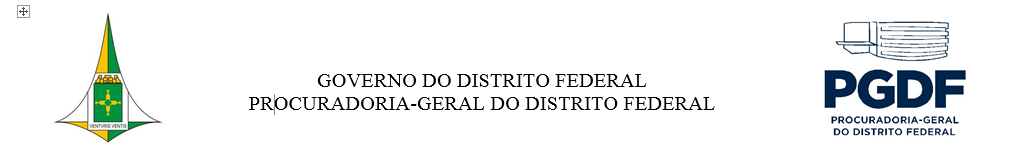 DADOS PESSOAISNOME COMPLETO _________________________________________________________________________RG nº ____________________________________ CPF nº________________________________________DATA DE NASCIMENTO:____/____/____   ESTADO CIVIL: Solteiro (  ), Casado (  ), Viúvo (  ) ou Desquitado (  )NOME DA MÃE: _____________________________________________________________________________NOME DO PAI: _____________________________________________________________________________ENDEREÇO: _____________________________________________________________________________BAIRRO: ______________ CEP: _______-_______    CIDADE: _________________    UF: _______      NACIONALIDADE: ___________________________________________________________________________TELEFONE RES: (   )_______________________________ CELULAR: (   )  ___________________________E-MAIL: _________________________________________________________________________________INSTITUIÇÃO DE ENSINO: _________________________________________________________________CURSOS: _______________________________ Ano ou Semestre: _________________HORÁRIO DE AULA: DISPONIBILIDADE PARA ESTÁGIO: Participante do programa social Prouni ou Fies? SIM (  )ou NÃO (  )CANDIDATOS PORTADORES DE DEFICIÊNCIAPORTADOR DE DEFICIÊNCIA: 			( ) SIM 				( ) NÃOTIPO DE DEFICIÊNCIA: 				( ) DEFICIÊNCIA FÍSICA 	( ) DEFICIÊNCIA AUDITIVA 						( ) DEFICIÊNCIA VISUAL 	( ) DEFICIÊNCIA MENTAL( ) DEFICIÊNCIA MÚLTIPLACONFECÇÃO DE PROVA ESPECIAL 	( ) SIM      ( ) NÃO DESCRIÇÃO DA NECESSIDADE ESPECIAL PARA REALIZAR A PROVA: ______________________________________TEMPO ADICIONAL 		( ) SIM    	( ) NÃODESCRIÇÃO E Nº DO CID (CLASSIFICAÇÃO INTERNACIONAL DE DOENÇAS): _________________________________Manhã(  )Tarde              (  )Noite               (  )Variável          (  )Matutino(  )Vespertino    (  )